PRILOG br. 1. – PONUDBENI LISTPONUDBENI LIST ZA KONCESIJSKO ODOBRENJE ZA OBAVLJANJE DJELATNOSTINA PODRUČJU PARKA PRIRODE "TELAŠĆICA"1. NAZIV DJELATNOSTI:   2. PODACI O PODNOSITELJU PONUDE: 3.CIJENA PONUDE 4. PRILOZI PONUDI 1. Izjava o nekažnjavanju – PRILOG br. 2. 2. Dodana vrijednost sukladno točci IX. Poziva3. Potvrda porezne uprave o stanju poreznog duga u izvorniku ili ovjerenom presliku 4. Izvod iz sudskog, obrtnog i drugog registra kao dokaz o registraciji pravne osobe za turističku djelatnost: podvodne aktivnosti, pružanje usluga turističkog ronjenja 5. Potvrda o solventnosti (BON2/SOL2) ne starija od 30 dana6. Dokaz da ima voditelja ronjenja s minimalnom kvalifikacijom ronioca s tri zvijezde R*** prema kategorizaciji priznatih škola ronjenja registriranih pri ministarstvu nadležnom za sport 7. Dokaz da je voditelj ronjenja zaposlenik pravne osobe ili u njima angažirani temeljem posebnog ugovora8. Preslik dozvole za plovidbu brodice9. Potpisan nacrt ugovora – PRILOG br. 3. 10. Izjava o dostavi jamstva - PRILOG br. 4. 11. Izjava o nepostojanju dugovanja iz ranijih ugovornih odnosa s javnom ustanovom– PRILOG br. 5.___________________________			 __________________________________  (mjesto i datum)					           (potpis i pečat) PRILOG 2. – IZJAVA O NEKAŽNJAVANJU IZJAVA O NEKAŽNJAVANJU kojom ja ______________________________ iz _______________________________________  (ime i prezime) 				(adresa stanovanja) broj identifikacijskog dokumenta _______________________ izdanog od ______________________, kao osoba ovlaštena za zastupanje za sebe i gospodarski subjekt, sebe, te za sve osobe koje su članovi upravnog, upravljačkog ili nadzornog tijela ili imaju ovlasti zastupanja, donošenja odluka ili nadzora gospodarskog subjekta __________________________________________________________________________________ (naziv i sjedište gospodarskog subjekta, OIB ili identifikacijski broj zemlje poslovnog nastana) izjavljujem da ja osobno niti gore navedeni gospodarski subjekt te osobe koje su članovi upravnog, upravljačkog ili nadzornog tijela ili imaju ovlasti zastupanja, donošenja odluka ili nadzora gospodarskog subjekta nismo pravomoćnom presudom osuđeni za: a) sudjelovanje u zločinačkoj organizaciji b) korupciju c) prijevaru d) terorizam ili kaznena djela povezana s terorističkim aktivnostima e) pranje novca ili financiranje terorizma f) dječji rad ili druge oblike trgovanja ljudima odnosno za odgovarajuća kaznena djela koja, prema nacionalnim propisima države poslovnog nastana gospodarskog subjekta, odnosno države čiji je osoba državljanin, obuhvaćaju razloge za isključenje iz članka 57. stavka 1. točaka od (a) do (f) Direktive 2014/24/EU. M.P.  _______________________________________ (ime i prezime ovlaštene osobe po zakonu za zastupanje)  _______________________________________ (potpis ovlaštene osobe po zakonu za zastupanje) UPUTA: Ovaj obrazac potpisuje osoba ovlaštena za samostalno i pojedinačno zastupanje gospodarskog subjekta (ili osobe koje su ovlaštene za skupno zastupanje gospodarskog subjekta). PRILOG BR. 3 – NACRT UGOVORA JAVNA USTANOVA „PARK PRIRODE TELAŠĆICA“, 23281 Sali, Sali X 1, OIB: 39112943608, koju zastupa ravnatelj mr.sc. Krešimir Rašan, kao davatelj koncesijskog odobrenja (u daljnjem tekstu: davatelj koncesijskog odobrenja), s jedne strane,i___________________________________, zastupan po ____________________________________,OIB_____________________ (u daljnjem tekstu: ovlaštenik koncesijskog odobrenja) zaključili su u Salima, dana _________________ 2021. godine, slijedeći UGOVOR O KONCESIJSKOM ODOBRENJUza organizirano ronilačko posjećivanje u području Parka prirode “Telašćica"OPĆE ODREDBEČlanak 1.(1) Ugovorne stranke suglasne su da je u provedenom postupku dodjele koncesijskog odobrenja prihvaćena ponuda ovlaštenika koncesijskog odobrenja te donijeta Odluka o dodjeljivanju koncesijskog odobrenja za organizirano ronilačko posjećivanje u području Parka prirode “Telašćica", KLASA: ______________ URBROJ: ______________ od ________________ 2022. godine.(2) Ovim ugovorom uređuju način obavljanja djelatnosti i međusobne odnose u svezi s koncesijskim odobrenjem iz stavka 1. ovog članka. Na ugovor se primjenjuju odredbe Zakona o zaštiti prirode (Narodne novine 80/13, 15/18, 14/19 i 127/19), Pravilnika o koncesijskim odobrenjima na zaštićenom području (Narodne novine 09/21), Zakonu o pružanju usluga u turizmu (Narodne novine 130/17, 25/19 i 98/19), Pravilnika o obavljanju podvodnih aktivnosti (Narodne novine 47/99, 23/03, 28/03, 52/03, 58/03 i 96/10) i drugih pozitivni propisi iz područja zaštite prirode čije je poštivanje u obavljanju djelatnosti na zaštićenom području „Parka prirode Telašćica“ od primarne važnosti za zaštitu njegove sveukupne biološke i krajobrazne raznolikosti.PREDMET UGOVORAČlanak 2.(1) Ovim Ugovorom davatelj koncesijskog odobrenja daje ovlašteniku koncesijskog odobrenja, koncesijsko odobrenje za organizirano ronilačko posjećivanje u području Parka prirode “Telašćica", sukladno ponudi ponuditelja koja je sastavni dio ovog Ugovora.(2) Karta s ucrtanim zonama za ronilačko posjećivanje sastavni je dio ovog Ugovora.(3)  Koncesijsko odobrenje dodjeljuje se na vremenski period 1 (jedne) godine.(4)  Organizirano posjećivanje vođenjem grupa ronioca moguće je na slijedećim lokacijama: Podzone ronilačkih aktivnosti obuhvaćaju četiri lokaliteta: obalno područje, morsku površinu, vodeni stupac i morsko dno 50 metara od obale linije otoka Garmenjak Mali, Korotan, Mala Sestrica i središnji dio obalnog područja između uvale Čuška Dumboka i Suhog rta na Dugom otoku.Podzona 1B iz obuhvaća obalni dio otoka Garmenjak veli, 50 metara od obalne linije uključujući morsku površinu, vodeni stupac i morsko dno.(Prilog ugovoru: karta s ucrtanim zonama za ronilačko posjećivanje). (5)  Predmet koncesijskog odobrenja ne može se prenijeti na drugu privatnu ili pravnu osobu.UVJETI ZA OBAVLJANJE DJELATNOSTIČlanak 3.(1) Davatelj koncesijskog odobrenja utvrđuje, a ovlaštenik koncesijskog odobrenja se obvezuje radi ostvarivanja zaštite područja, djelatnost obavljati uz slijedeće uvjete: 1. Ovlaštenik koncesijskog odobrenja mora biti registriran i udovoljavati ostalim uvjetima utvrđenim zakonom i podzakonskim aktima kojima je uređena predmetna djelatnost. 2. Na informativnim tablama nositelj koncesijskog odobrenja mora vidno istaknuti da ima koncesijsko odobrenje za djelatnost koju obavlja i program na koji se odnosi. 3. Ovlaštenik koncesijskog odobrenja se mora prilikom posjeta i razgledavanje držati Karte s ucrtanim zonama za ronilačko posjećivanje iz članka 2. ovog ugovora.Članak 4.(1) Davatelj koncesijskog odobrenja utvrđuje, a ovlaštenik koncesijskog odobrenja se obvezuje radi ostvarivanja zaštite područja, djelatnost obavljati uz slijedeće uvjete zaštite prirode: Ovlaštenik koncesijskog odobrenja ne smije svojim plovilom ni na koji način negativno utjecati na zaštićeno područje. Svako područje predviđeno za ronilačko posjećivanje dnevno mogu posjetiti dvije ronilačke grupe i to ne u isto vrijeme.Uz svaku grupu od najviše 15 ronilaca, mora biti voditelj ronjenja od ulaska u zaštićeno područje do izlaska iz njega.Tijekom ronilačkog razgledavanja podmorja ronioci ne smiju dirati i uznemiravati živi svijet ili iz mora iznijeti bilo koji dio žive ili nežive prirode ili na dnu mijenjati zatečeno stanje na bilo koji način.Prilikom ronjenja zabranjen je ulaz u podmorske spilje, poluspilje i ostale geomorfološke strukture pod morem.Zabranjeno je odbacivati otpad oko i na lokacijama.Nije dopušteno noćno ronjenje (između 19:00 i 7:00 sati).Ronioci, osim ronilačkog noža, ne smiju kod sebe niti na plovilu imati bilo kakvo oružje ili oruđe.Najveća dopuštena dubina ronilačkog posjeta iznosi 40 m. Zabranjeno je ispuštati tekućine i upotrebljavati kemijska i druga sredstava kojima se može ugroziti postojanost biljnog i životinjskog svijeta ili na bilo koji način uništavati okoliš.Ovlaštenik koncesijskog odobrenja mora obavljati djelatnost na način da se ne ometaju aktivnosti drugih korisnika i posjetitelja unutar Parka prirode.Ovlaštenik koncesijskog odobrenja mora pravovremeno i kvalitetno informirati posjetitelje koje prevozi o zabranjenim radnjama na području Parka prirode.Ovlaštenik koncesijskog odobrenja treba čuvati ugled Parka prirode Telašćica, naglašavati njegov značaj te promovirati ulogu Javne ustanove i njenu funkciju u zaštiti prirode, a u svojim promidžbenim vezanim za obavljanje djelatnosti za koju se izdaje koncesijsko odobrenje naglasiti da se navedena aktivnost održava na području Parka prirode Telašćica.Ovlaštenik koncesijskog odobrenja mora kapacitet posjeta, odnosno broj posjetitelja, održavati na razini koja omogućuje svrsishodno organiziranje posjeta bez negativnih utjecaja na okolinu, kako se ne bi ugrozili ljudi, pejzažna obilježja te ekološka ravnoteža.Ovlaštenik koncesijskog odobrenja se treba pridržavati svih odredbi Zakona o zaštiti prirode i drugih propisa vezanih za ovo zaštićeno područje te uputa ovlaštene službene osobe Javne ustanove „Park prirode Telašćica“.(2) Ovlaštenik koncesijskog odobrenja mora o svakoj promjeni voditelja ronjenja odnosno promjeni statusa nositelja odobrenja obavijestiti Javnu ustanovu. (3) Svaki ronilački posjet ovlaštenik koncesijskog odobrenja mora najaviti Službi čuvara prirode, odnosno dostaviti joj Dnevnik ronjenja. (4) Za nepoštivanje propisanih uvjeta navedenih u koncesijskom odobrenju odgovara ovlaštenik koncesijskog odobrenja.(5) Nadzor nad obavljanjem djelatnosti provodi Javna ustanova.VI. NOVČANA NAKNADA Članak 5.(1) Za obavljanje djelatnosti iz članka 2. ovog Ugovora ovlaštenik koncesijskog odobrenja se obvezuje davatelju koncesijskog odobrenja platiti godišnju naknadu u iznosu od 400,00 kuna (četiristotine kuna) uvećano za PDV, u roku od 15 dana  od sklapanja Ugovora o koncesijskom odobrenju. (2) Ugovorne strane sporazumno ugovaraju da će ovlaštenik plaćati ugovorenu naknadu na temelju ispostavljene fakture, uvećane za PDV, na žiro račun davatelja koncesijskog odobrenja IBAN broj: HR7423600001101992661, kod  Zagrebačke banke d.d., te plaćati naknadu po uronu po osobi u iznosu od 70,00 kuna (sedamdeset kuna) za period I – V mjesec i X – XII mjesec a 100,00 kuna (sto kuna) za perod VI – IX mjesec , koja se obračunava na temelju dnevnika ronjenja i uplaćuje u roku od 8  (osam) dana od ispostavljanja računa na žiro račun Javne ustanove.Članak 6.(1) U slučaju nepoštivanja roka plaćanja naknade davatelj koncesijskog odobrenja naplatiti će svoja potraživanja danim Jamstvom za uredno ispunjenje Ugovora u 100% iznosu Jamstva.Članak 7.(1) Davatelj koncesijskog odobrenja dužan je sredstva dobivena isplatom naknade utvrđene ovim ugovorom koristiti isključivo za zaštitu, održavanje, očuvanje i promicanje Parka prirode Telašćica.V. JAMSTVO ZA UREDNO ISPUNJENJE UGOVORAČlanak 8.(1) Pri potpisu ovog ugovora ovlaštenik koncesijskog odobrenja obvezuje se uručiti davatelju koncesijskog odobrenja jamstvo za uredno ispunjenje ugovora za slučaj povrede ugovornih obveza u obliku Bjanko zadužnice. Jamstvo se izdaje u korist davatelja koncesijskog odobrenja, s rokom važenja 15 (petnaest) dana dužim od ugovorenog roka.(2) Ovlaštenik umjesto bjanko zadužnice može uplatiti i novčani polog.  Novčani polog dostavlja se u visini od 1.000,00 kuna (tisuću kuna) na račun davatelja koncesijskog odobrenja broj  IBAN-a:  HR7423600001101992661, kod  Zagrebačke banke d.d.. U pozivu na broj obavezno je navesti OIB ovlaštenika, a pod svrhom plaćanja potrebno je navesti broj Ugovora te da se radi o jamstvu za uredno izvršenje Ugovora.VI. PRIJEVREMENI RASKID UGOVORAČlanak 9.(1) Ugovor o koncesijskom odobrenju prestaje važiti:istekom vremena na koje je koncesijsko odobrenje dodijeljeno;smrću, odnosno prestankom pravne osobe ovlaštenika ako se prava i obveze iz Ugovora ne prenesu na nasljednika, odnosno pravnog sljedbenika:ako nadležno tijelo utvrdi da ovlaštenik ne poštuje uvjete zaštite prirode ili postupa suprotno tim uvjetima;ako je ovlašteniku pravomoćnom odlukom suda ili upravnog tijela zabranjeno obavljati djelatnost;ako nastanu razlozi, promjenom režima zaštite područja na kojem je izdano koncesijsko odobrenje koji sprječavaju dodjeljivanje, odnosno korištenje tog područja;sporazumnim raskidom Ugovora.(2) U slučaju spora o prestanku važenja Ugovora iz razloga utvrđenim stavkom 1. ovog članka odlučuje Trgovački sud u Zadru.Članak 10.(1) Ugovor o koncesijskom odobrenju može se jednostrano raskinuti prije isteka vremena na koji je zaključen u slijedećim slučajevima:ako ovlaštenik koncesijskog odobrenja ne obavlja djelatnost sukladno uvjetima iz ovog Ugovora,ako ovlaštenik koncesijskog odobrenja vrši posjećivanja van zona koje su predviđene za ronilačko posjećivanje sukladno članku 2. ovog Ugovora i prilogu 6.,ako ovlaštenik koncesijskog odobrenja ne plati ugovorenu naknadu iz članka 5. ovog Ugovora u roku,ako ovlaštenik koncesijskog odobrenja prestane kontinuirano obavljati djelatnost za koju je Ugovor zaključen,ako ovlaštenik koncesijskog odobrenja krši odredbe Zakona o zaštiti prirode (Narodne novine 80/13, 15/18, 14/19 i 127/19) i drugih pozitivnih propisa vezanih uz zaštićeno područje Parka prirode.(2) Prije jednostranog raskida Ugovora davatelj koncesijskog odobrenja mora prethodno pisanim putem upozoriti ovlaštenika koncesijskog odobrenja o takvoj svojoj namjeri te mu odrediti primjereni rok za otklanjanje razloga za raskid Ugovora i za izjašnjavanje o tim razlozima.(3) Ako ovlaštenik koncesijskog odobrenja na otkloni razloge za raskid Ugovora u roku, iz stavka 2. ovog članka, davatelj koncesijskog odobrenja raskinut će Ugovor.(4) Zbog neispunjenja obveza davatelja koncesijskog odobrenja iz ovog Ugovora, ovlaštenik koncesijskog odobrenja može jednostrano raskinuti ovaj Ugovor.(5) Davatelj koncesijskog odobrenja ukida odluku o davanju koncesijskog odobrenja i odlukom raskida ovaj Ugovor.VII. NADZORČlanak 11.(1) Ugovorne strane utvrđuju da Služba čuvara prirode davatelja koncesijskog odobrenja vrši kontrolu i nadzor nad provođenjem odredbi ovog Ugovora  te da će ista služba zabraniti sve djelatnosti koje nisu u skladu s ovim ugovorom i pozitivnim zakonskim propisima.Članak 12.(1) Ugovorne strane utvrđuju da ovaj Ugovor ima snagu ovršne javnobilježničke isprave sukladno pozitivnim zakonskim propisima.VIII. PRIJELAZNE I ZAVRŠNE ODREDBEČlanak 13.(1) Davatelj koncesijskog odobrenja odriče se svake odgovornosti u slučaju materijalne ili nematerijalne štete koju ovlaštenik u obavljanju svoje djelatnosti za koju je zaključen ovaj Ugovor, kao i u slučaju materijalne ili nematerijalne štete ovlaštenikovih, izuzev u slučaju kada je sam odgovoran za kršenje zakonskih obveza ili obveza iz ovog Ugovora.(2) Davatelj koncesijskog odobrenja zadržava pravo izmjene ovog Ugovora sukladno izmjenama zakonskih i podzakonskih akata te odluci Upravnog vijećaČlanak 14.(1) Ovaj ugovor je sastavljen u 3 (tri) istovjetna primjeraka, od kojih davatelj koncesijskog odobrenja zadržava 2 (dva) primjerka, a ovlaštenik koncesijskog odobrenja 1 (jedan) primjerak. KLASA:    URBROJ: U Salima, ________________ 2022. godineZA DAVATELJA 					    ZA OVLAŠTENIKA KONCESIJSKOGKONCESIJSKOG ODOBRENJA:			    ODOBRENJA:	    		    Javna ustanova „Park prirode Telašćica“		    mr.sc. Krešimir Rašan, ravnatelj			    	____________________			                 ___________________________PRILOG BR. 4 – IZJAVA O DOSTAVI JAMSTVA Sukladno točci XV. Poziva na nadmetanje za dodjelu koncesijskog odobrenja za organizirano ronilačko posjećivanje u području Parka prirode “Telašćica";I Z J A V A kojom ja ________________________________ iz _________________________________________  (ime i prezime)				  (adresa stanovanja) kao osoba ovlaštena po zakonu za zastupanje gospodarskog subjekta kojeg zastupam: __________________________________________________________________________________ (naziv i adresa gospodarskog subjekta, OIB ili identifikacijski broj države poslovnog nastana) izjavljujem i potvrđujemo da ćemo kod potpisa Ugovora o dodjeli koncesijskog odobren ja dostaviti jamstvo za uredno ispunjenje ugovora u obliku ________________________ na iznos od 1.000,00 kn. U ______________, ___________________ 2022. godine.  Za ponuditelja_______________________________________  ovlaštena osoba, M.P. PRILOG BR. 5. - IZJAVA O NEPOSTOJANJU DUGOVANJA IZ PRETHODNIH KONCESIJSKIH ODOBRENJA I UGOVORNIH OBVEZASukladno točci XIII. Poziva na nadmetanje za dodjelu koncesijskog odobrenja za organizirano ronilačko posjećivanje u području Parka prirode “Telašćica";I Z J A V A kojom ja ________________________________ iz _________________________________________  (ime i prezime)				      (adresa stanovanja) kao osoba ovlaštena po zakonu za zastupanje gospodarskog subjekta kojeg zastupam: __________________________________________________________________________________ (naziv i adresa gospodarskog subjekta, OIB ili identifikacijski broj države poslovnog nastana) Izjavljujem i potvrđujem da nemamo dugovanja prema davatelju koncesijskog odobrenja iz prethodnih koncesijskih odobrenja i ugovornih obveza.  U ______________, ___________________ 2022. godine.  Za ponuditelja_________________________________  ovlaštena osoba, M.P.         PRILOG BR. 6. – KARTA S UCRTANIM ZONAMA ZA RONILAČKO POSJEĆIVA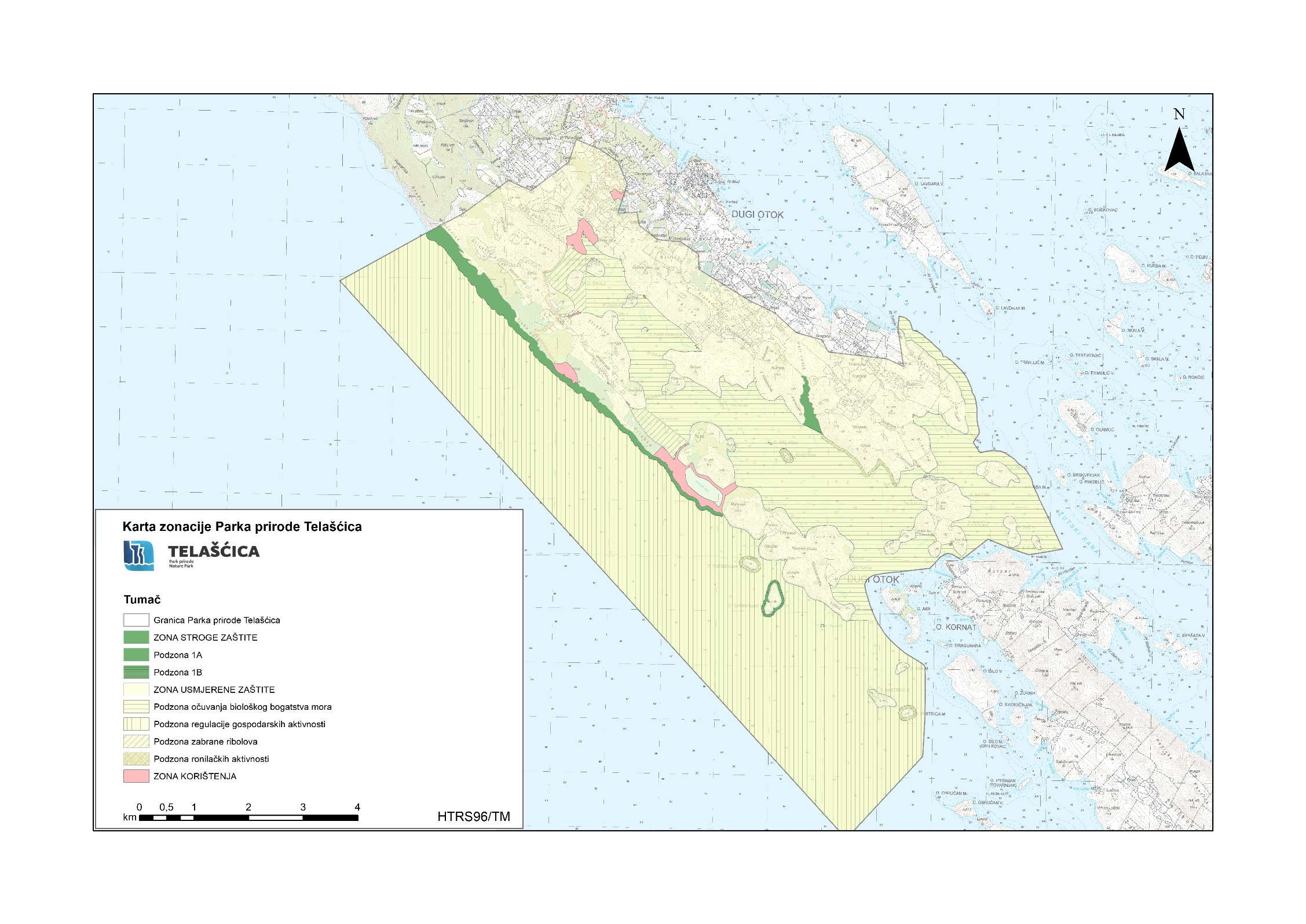 Organizirano ronilačko posjećivanje u području Parka prirode “Telašćica"NAZIV PRAVNE OSOBE / IME I PREZIME FIZIČKE OSOBE SJEDIŠTEOIBIME- REGISTARSKA OZNAKA PLOVILA PONUDITELJ JE/ NIJE  U SUSTAVU PDV-aKONTAKT OSOBAADRESA ZA DOSTAVU POŠTEADRESA E- POŠTEBROJ TELEFONA/MOBCIJENA PONUDE (bez PDV-a)400,00 kn 70,00 kn po uronu (I – V mjesec i X – XII mjesec)100,00 kn po uronu (VI – IX mjesec)